Приложение 1  Технологическая карта для группы: «Теоретики»Технологическая карта для группы: «Практики»Технологическая карта работы в группе: «Экспериментаторы»12345678910111.Один из ученых, открывших изотермический процесс.Один из ученых, открывших изотермический процесс.Один из ученых, открывших изотермический процесс.Один из ученых, открывших изотермический процесс.Один из ученых, открывших изотермический процесс.Один из ученых, открывших изотермический процесс.Один из ученых, открывших изотермический процесс.Один из ученых, открывших изотермический процесс.Один из ученых, открывших изотермический процесс.Один из ученых, открывших изотермический процесс.Один из ученых, открывших изотермический процесс.Один из ученых, открывших изотермический процесс.Один из ученых, открывших изотермический процесс.Один из ученых, открывших изотермический процесс.Один из ученых, открывших изотермический процесс.2.Единица измерения абсолютной температуры.Единица измерения абсолютной температуры.Единица измерения абсолютной температуры.Единица измерения абсолютной температуры.Единица измерения абсолютной температуры.Единица измерения абсолютной температуры.Единица измерения абсолютной температуры.Единица измерения абсолютной температуры.Единица измерения абсолютной температуры.Единица измерения абсолютной температуры.Единица измерения абсолютной температуры.Единица измерения абсолютной температуры.Единица измерения абсолютной температуры.3. Макроскопический параметр постоянный в изохорном процессе. Макроскопический параметр постоянный в изохорном процессе. Макроскопический параметр постоянный в изохорном процессе. Макроскопический параметр постоянный в изохорном процессе. Макроскопический параметр постоянный в изохорном процессе. Макроскопический параметр постоянный в изохорном процессе. Макроскопический параметр постоянный в изохорном процессе. Макроскопический параметр постоянный в изохорном процессе. Макроскопический параметр постоянный в изохорном процессе. Макроскопический параметр постоянный в изохорном процессе. Макроскопический параметр постоянный в изохорном процессе. Макроскопический параметр постоянный в изохорном процессе. Макроскопический параметр постоянный в изохорном процессе. Макроскопический параметр постоянный в изохорном процессе. Макроскопический параметр постоянный в изохорном процессе. Макроскопический параметр постоянный в изохорном процессе. Макроскопический параметр постоянный в изохорном процессе. Макроскопический параметр постоянный в изохорном процессе.4.Процессы, происходящий при постоянном значении одного макропараметровПроцессы, происходящий при постоянном значении одного макропараметровПроцессы, происходящий при постоянном значении одного макропараметровПроцессы, происходящий при постоянном значении одного макропараметровПроцессы, происходящий при постоянном значении одного макропараметровПроцессы, происходящий при постоянном значении одного макропараметровПроцессы, происходящий при постоянном значении одного макропараметровПроцессы, происходящий при постоянном значении одного макропараметровПроцессы, происходящий при постоянном значении одного макропараметровПроцессы, происходящий при постоянном значении одного макропараметровПроцессы, происходящий при постоянном значении одного макропараметровПроцессы, происходящий при постоянном значении одного макропараметровПроцессы, происходящий при постоянном значении одного макропараметровПроцессы, происходящий при постоянном значении одного макропараметровПроцессы, происходящий при постоянном значении одного макропараметровПроцессы, происходящий при постоянном значении одного макропараметров.5. Макроскопический параметр постоянный в изобарном процессе. Макроскопический параметр постоянный в изобарном процессе. Макроскопический параметр постоянный в изобарном процессе. Макроскопический параметр постоянный в изобарном процессе. Макроскопический параметр постоянный в изобарном процессе. Макроскопический параметр постоянный в изобарном процессе. Макроскопический параметр постоянный в изобарном процессе. Макроскопический параметр постоянный в изобарном процессе. Макроскопический параметр постоянный в изобарном процессе. Макроскопический параметр постоянный в изобарном процессе. Макроскопический параметр постоянный в изобарном процессе. Макроскопический параметр постоянный в изобарном процессе. Макроскопический параметр постоянный в изобарном процессе. Макроскопический параметр постоянный в изобарном процессе. Макроскопический параметр постоянный в изобарном процессе. Макроскопический параметр постоянный в изобарном процессе. Макроскопический параметр постоянный в изобарном процессе. Макроскопический параметр постоянный в изобарном процессе.6.График изопроцесса с постоянным объемом.График изопроцесса с постоянным объемом.График изопроцесса с постоянным объемом.График изопроцесса с постоянным объемом.График изопроцесса с постоянным объемом.График изопроцесса с постоянным объемом.График изопроцесса с постоянным объемом.График изопроцесса с постоянным объемом.График изопроцесса с постоянным объемом.График изопроцесса с постоянным объемом.График изопроцесса с постоянным объемом.График изопроцесса с постоянным объемом.График изопроцесса с постоянным объемом.7. Макроскопический параметр постоянный во всех изопроцессах. Макроскопический параметр постоянный во всех изопроцессах. Макроскопический параметр постоянный во всех изопроцессах. Макроскопический параметр постоянный во всех изопроцессах. Макроскопический параметр постоянный во всех изопроцессах. Макроскопический параметр постоянный во всех изопроцессах. Макроскопический параметр постоянный во всех изопроцессах. Макроскопический параметр постоянный во всех изопроцессах. Макроскопический параметр постоянный во всех изопроцессах. Макроскопический параметр постоянный во всех изопроцессах. Макроскопический параметр постоянный во всех изопроцессах. Макроскопический параметр постоянный во всех изопроцессах. Макроскопический параметр постоянный во всех изопроцессах. Макроскопический параметр постоянный во всех изопроцессах. Макроскопический параметр постоянный во всех изопроцессах. Макроскопический параметр постоянный во всех изопроцессах. Макроскопический параметр постоянный во всех изопроцессах. Макроскопический параметр постоянный во всех изопроцессах.8.Величины характеризующие состояние газа.Величины характеризующие состояние газа.Величины характеризующие состояние газа.Величины характеризующие состояние газа.Величины характеризующие состояние газа.Величины характеризующие состояние газа.Величины характеризующие состояние газа.Величины характеризующие состояние газа.Величины характеризующие состояние газа.Величины характеризующие состояние газа.Величины характеризующие состояние газа.Величины характеризующие состояние газа.Величины характеризующие состояние газа.9.……………………. состояния идеального газа.……………………. состояния идеального газа.……………………. состояния идеального газа.……………………. состояния идеального газа.……………………. состояния идеального газа.……………………. состояния идеального газа.……………………. состояния идеального газа.……………………. состояния идеального газа.……………………. состояния идеального газа.……………………. состояния идеального газа.……………………. состояния идеального газа.……………………. состояния идеального газа.……………………. состояния идеального газа.10.График изопроцесса с постоянной температурой.График изопроцесса с постоянной температурой.График изопроцесса с постоянной температурой.График изопроцесса с постоянной температурой.График изопроцесса с постоянной температурой.График изопроцесса с постоянной температурой.График изопроцесса с постоянной температурой.График изопроцесса с постоянной температурой.График изопроцесса с постоянной температурой.График изопроцесса с постоянной температурой.График изопроцесса с постоянной температурой.График изопроцесса с постоянной температурой.График изопроцесса с постоянной температурой.График изопроцесса с постоянной температурой.11.График изопроцесса с постоянным давлением.График изопроцесса с постоянным давлением.График изопроцесса с постоянным давлением.График изопроцесса с постоянным давлением.График изопроцесса с постоянным давлением.График изопроцесса с постоянным давлением.График изопроцесса с постоянным давлением.График изопроцесса с постоянным давлением.График изопроцесса с постоянным давлением.График изопроцесса с постоянным давлением.График изопроцесса с постоянным давлением.График изопроцесса с постоянным давлением.График изопроцесса с постоянным давлением.№Этап деятельностиВремя выполнения1Прочтите представленные задачи. Выделите, с какими понятиями, величинами вам придется работать. Определите необходимые для этого формулы.12Произведите  расчет 3 экспериментальных задач на поверхности марса ЗАДАЧА 1Тонкий резиновый шарик  объемом V1=1л  наполнен  воздухом при температуре 20°С  и давлении 105 Па. Его вынесли на поверхность Марса  при температуре  -20°С и давлении 800 Па. Каков будет его объем? ЗАДАЧА 2Считая, что  атмосфера Марса состоит,  в основном, из углекислого газа, определите плотность его атмосферы у поверхности при температуре -70°С и давлении 700 Па.ЗАДАЧА 3При какой температуре находился газ в закрытом сосуде, если при нагревании его  на 140 К  давление возросло в 1,5 раза?83Полученные результаты занесите в таблицу № 1Таблица № 114Ответьте на вопрос: Если бы данные проводились на Земле, данные в таблице № 1 бы отличались от текущих?45Выберите члена команды для предоставления таблицы № 1 с помощью документ камеры классу и ответом на вопрос устно.1№Этап деятельностиВремя выполнения1Изучите представленные графики. Выделите, с какими понятиями, величинами вам придется работать. 12При посадке самописцы, характеризующие состояния газа, дали сбой. Циклический процесс фиксировался и изображался в  трех координатных системах одновременно. Ликвидируйте неполадки, подпишите оси на графиках.Задание 1                                                     Задание 2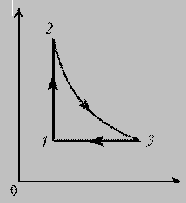 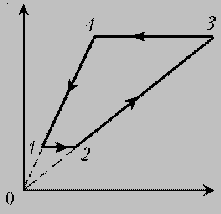 Задание 3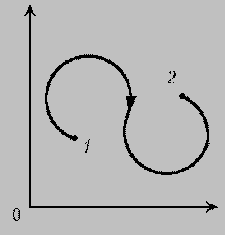 53Ответьте на вопрос: Сильно ли отличались бы данные самописца  полученные на марсе и на земле?74Оформите  результат ответа на вопрос в произвольной форме.15Выберите члена команды для предоставления графиков с помощью документ камеры классу и ответом на вопрос устно.1№Этап деятельностиВремя выполнения1Ознакомьтесь с представленной практической работой и лабораторным оборудованием. Выделите, с какими понятиями, величинами вам придется работать. 12Используя знание  закона Бойля-Мариотта и необходимое для этого оборудование, определите  величину давления меньшего и большего, чем  привычное нам атмосферное, поддерживаемое в космическом корабле.Эксперимент № 1Определение давления воздуха в шаре, если оно меньше, чем атмосферноеОборудование: шар для взвешивания воздуха с откаченным воздухом, пробкой, трубкой с зажимом, стеклянный сосуд с  подкрашенной  жидкостью, трубка, запаянная с одного конца, линейка, барометр-анероид.Предложите способ определения  пониженного давления  воздуха в шаре с помощью этого оборудования.  Определите давление воздуха в шаре. Оцените погрешность своих измерений. Эксперимент № 2Определение давления воздуха в шаре, если оно больше, чем атмосферное.   Оборудование: шар для взвешивания воздуха с накаченным воздухом, пробкой, трубкой с зажимом, стеклянный сосуд с жидкостью, трубка, запаянная с одного конца, линейка, барометр-анероид.83Предложите способ определения повышенного давления  воздуха в шаре с помощью этого оборудования. Определите давление воздуха в шаре. Оцените погрешность своих измерений.44Сформулируйте вывод по всем трем эксперимента. Оформление вывода произвольное.15Выберите  члена команды для предоставления вывода о проделанной работе группы классу и краткий рассказ о способе определения повышенного давления. 1